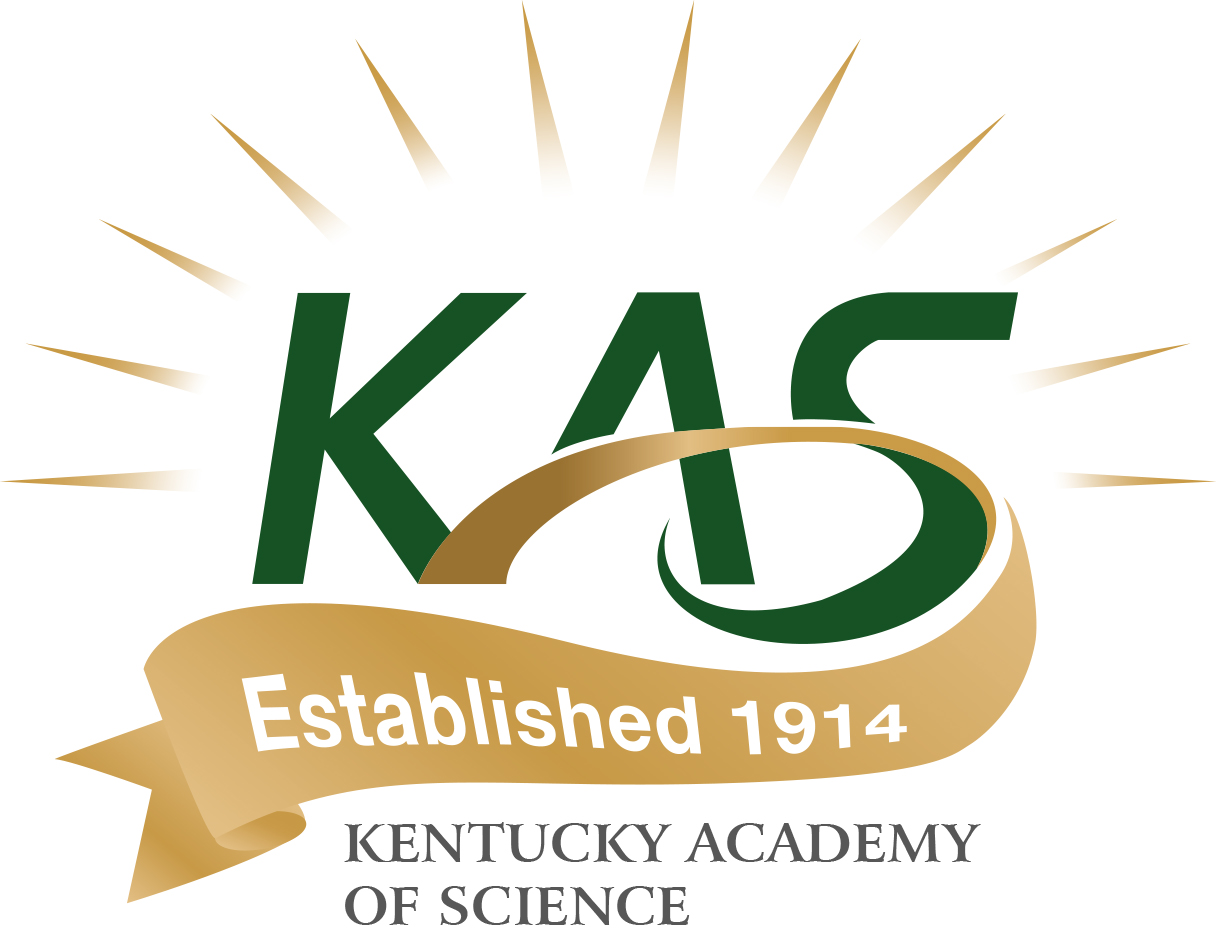 GUIDELINES 2017 PAPER AND POSTER PRESENTATIONSAbstract GuidelinesText of the abstract must be 250 words or fewer.Each presenter is required to submit their own registration and abstract.The presenter of each paper must be registered to attend the meeting.If the presenter should not be listed as the first author, an email must be sent to the Program Coordinator, program@kyscience.org. If the first author is not a student, the presentation is not eligible for the student competition.A proper abstract contains three components: what was done and why, what was found out (i.e., result), and what it means. Do not use bold. Italics should be used only for the scientific names of the organisms and other expressions that conventionally appear in italic type. Scientific names of organisms should be in italics (not underlined). Spell out generic names the first time they are used and include the name of the describer; afterwards names should be abbreviated to first letter of the genus (plus a period) followed by a specific epithet unless confusion may result with another abbreviated generic name in the abstract, e.g., Daphnia pulex (De Geer) then D. pulex thereafter. Use standard, well-known abbreviations when the use of abbreviations is necessary.  When using abbreviations for chemical compounds, spell out the name in full at the first mention and follow with the abbreviation in parentheses, then use the abbreviation thereafter. Do not abbreviate chemical compounds in the title of the abstracts.Students are permitted to enter multiple abstracts, however only one abstract may be judged for competition.The following is an example of a portion of a proper abstract as it will appear in the program:													BOTANYTaxonomic status of the varieties of Seneca snakeroot, Polygala senega L. (Polygalaceae). AMY E. TRAUTH* and ROBERT F.C. NACZI, Department of Biological Sciences, Northern Kentucky University, Highland Heights, KY 41099.Seneca snakeroot, Polygala senega L. (Polygalaceae), is an uncommon plant ranging throughout most of eastern North America. Two varieties have been described for the species: variety senega and variety latifolia Torrey and Gray. The taxonomic ........Oral PresentationsAll presentations should be compatible with the current version of PowerPoint for Windows and brought on a USB drive as the computers will not have a CD drive. Be prepared to load your presentation 15 minutes before your session on the computer in your presentation room.Poster PresentationsEach presenter will be provided with an easel or a table and a 3x4 ft. poster board identified with a number that matches the presenter’s number in the program booklet. This year the poster presentations will be set up for viewing on Friday afternoon through Saturday afternoon.  Judging will be Friday evening for all sections. KAS Plagiarism PolicyParticipating authors are expected to follow the basic principles of plagiarism as they apply to scientific writing. Plagiarism in science includes, but is not limited to:Failing to paraphrase (not using your own words)Changing the order of the words or only a few words in a copied sentenceQuoting extensively, even when quotation marks are usedFailing to cite the source of information that is not common knowledge to your peersUsing ideas first proposed by others without acknowledging the source of the ideaUsing images, figures, graphs, maps, or other visual elements without citing the sourceReusing past assignments from classes without the instructor’s permissionUsing information, ideas, or wording provided by another studentFailing to provide an accurate list of referencesPresenting the work of others as your own.